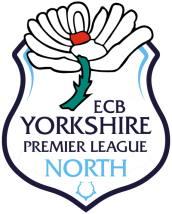 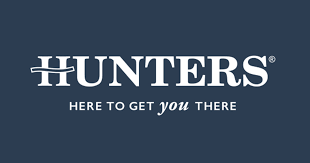 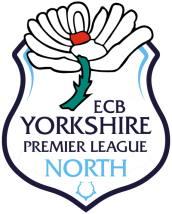 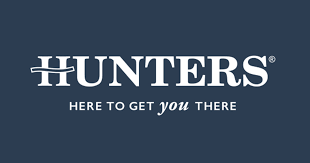 Ballot PaperThis ballot paper must be completed and returned via email by 5pm on Monday 22nd November 2021 to Rob Smith (therobsmith@hotmail.com). Clubs do not need to be represented at the AGM, but it is mandatory that votes are cast in advance.CLUB NAME:Please place a ‘X’ in the required box below for each relevant proposalPlease place a ‘X’ in the required box below for each relevant proposalPlease place a ‘X’ in the required box below for each relevant proposalItem 6: Proposed Rule ChangesItem 6: Proposed Rule ChangesYESWe support the proposalNOWe do not support the proposalABSTAINWe wish to abstain1Management Rule 3: Member Clubs - proposed by Management Removal of functional 2nd XI rule2Management Rule 4: Annual General Meeting - proposed by Old HymeriansChange of cut-off date for proposed rule changes3Management Rule 8: Allocation of Teams - proposed by ManagementRe-naming of Divisions4Eligibility of Players Rules 1 & 2: - proposed by ManagementClarification of latest date for transfers5Eligibility of Players Rule 2 – proposed by ManagementClarifying loan player rule 6Eligibility of Players Rule 2 – proposed by Management Clarifying team strengthening rule7Eligibility of Players Rule 2: - proposed by Old HymeriansPenalising for not responding to transfer requests88ECB Premier Division Playing Condition 6: Duration of Play - proposed by HarrogateRemoval of rule re bad weather anticipated later in the dayTo be voted on only by clubs who will have a team in the ECB Premier Division in 2022YESWe support the proposalYESWe support the proposalNOWe do not support the proposalNOWe do not support the proposalNOWe do not support the proposalABSTAINWe wish to abstainABSTAINWe wish to abstain88ECB Premier Division Playing Condition 6: Duration of Play - proposed by HarrogateRemoval of rule re bad weather anticipated later in the dayTo be voted on only by clubs who will have a team in the ECB Premier Division in 20229a9aPlaying Conditions: - proposed by Management Changes to playing conditions in the Championship and First DivisionsTo be voted on only by clubs who will have a team in the Championship or First Divisions in 2022YESWe support the proposalYESWe support the proposalNOWe do not support the proposalNOWe do not support the proposalNOWe do not support the proposalABSTAINWe wish to abstainABSTAINWe wish to abstain9a9aPlaying Conditions: - proposed by Management Changes to playing conditions in the Championship and First DivisionsTo be voted on only by clubs who will have a team in the Championship or First Divisions in 20229b9bPlaying Conditions: - proposed by Management Changes to playing conditions in Division 2 to 5To be voted on only by clubs who will have a team in Divisions 2 to 5 in 2022YESWe support the proposalYESWe support the proposalNOWe do not support the proposalNOWe do not support the proposalNOWe do not support the proposalNOWe do not support the proposalABSTAINWe wish to abstain9b9bPlaying Conditions: - proposed by Management Changes to playing conditions in Division 2 to 5To be voted on only by clubs who will have a team in Divisions 2 to 5 in 20221010YPLN Playing Condition 8: Teas – proposed by CastlefordProvision of teas is optionalTo be voted on only by clubs who will have a team in the ECB Premier Division in 2022YESWe support the proposalYESWe support the proposalNOWe do not support the proposalNOWe do not support the proposalNOWe do not support the proposalABSTAINWe wish to abstainABSTAINWe wish to abstain1010YPLN Playing Condition 8: Teas – proposed by CastlefordProvision of teas is optionalTo be voted on only by clubs who will have a team in the ECB Premier Division in 20221111Y&DSCL Playing Condition14: Match Teas – proposed by Humbleton and New EarswickPlayers, umpires, scores provide their own teasTo be voted on only by clubs who will have a team in the Championship and below in 2022YESWe support the proposalYESWe support the proposalNOWe do not support the proposalNOWe do not support the proposalNOWe do not support the proposalABSTAINWe wish to abstainABSTAINWe wish to abstain1111Y&DSCL Playing Condition14: Match Teas – proposed by Humbleton and New EarswickPlayers, umpires, scores provide their own teasTo be voted on only by clubs who will have a team in the Championship and below in 20221212Y&DSCL Playing Condition14: Match Teas – proposed by Castleford, N Earswick & DraxProvision of teas is optionalTo be voted on only by clubs who will have a team in the Championship and below in 2022YESWe support the proposalYESWe support the proposalNOWe do not support the proposalNOWe do not support the proposalNOWe do not support the proposalNOWe do not support the proposalABSTAINWe wish to abstain1212Y&DSCL Playing Condition14: Match Teas – proposed by Castleford, N Earswick & DraxProvision of teas is optionalTo be voted on only by clubs who will have a team in the Championship and below in 20221313Y&DSCL Playing Condition14: Match Teas – proposed by WalkingtonClubs provide teas free of chargeTo be voted on only by clubs who will have a team in the Championship and below in 2022YESWe support the proposalYESWe support the proposalNOWe do not support the proposalNOWe do not support the proposalNOWe do not support the proposalABSTAINWe wish to abstainABSTAINWe wish to abstain1313Y&DSCL Playing Condition14: Match Teas – proposed by WalkingtonClubs provide teas free of chargeTo be voted on only by clubs who will have a team in the Championship and below in 202214Y&DSCL Playing Condition 4: Duration of Matches – proposed by RufforthMatches start at 12:30To be voted on only by clubs who will have a team in the 2nd Division and below in 2022Y&DSCL Playing Condition 4: Duration of Matches – proposed by RufforthMatches start at 12:30To be voted on only by clubs who will have a team in the 2nd Division and below in 2022YESWe support the proposalYESWe support the proposalNOWe do not support the proposalNOWe do not support the proposalNOWe do not support the proposalNOWe do not support the proposalABSTAINWe wish to abstain14Y&DSCL Playing Condition 4: Duration of Matches – proposed by RufforthMatches start at 12:30To be voted on only by clubs who will have a team in the 2nd Division and below in 2022Y&DSCL Playing Condition 4: Duration of Matches – proposed by RufforthMatches start at 12:30To be voted on only by clubs who will have a team in the 2nd Division and below in 202215Y&DSCL Playing Condition 4: Duration of Matches – proposed by Humbleton and DringhousesMatches start at 12:00To be voted on only by clubs who will have a team in the 2nd Division and below in 2022Y&DSCL Playing Condition 4: Duration of Matches – proposed by Humbleton and DringhousesMatches start at 12:00To be voted on only by clubs who will have a team in the 2nd Division and below in 2022YESWe support the proposalYESWe support the proposalNOWe do not support the proposalNOWe do not support the proposalNOWe do not support the proposalNOWe do not support the proposalABSTAINWe wish to abstain15Y&DSCL Playing Condition 4: Duration of Matches – proposed by Humbleton and DringhousesMatches start at 12:00To be voted on only by clubs who will have a team in the 2nd Division and below in 2022Y&DSCL Playing Condition 4: Duration of Matches – proposed by Humbleton and DringhousesMatches start at 12:00To be voted on only by clubs who will have a team in the 2nd Division and below in 20221616Below ECB Premier Division Playing Condition 9: Distribution of points – proposed by SuttonChange to losing draw pointsTo be voted on only by clubs who will have a team in the Championship and below in 2022YESWe support the proposalYESWe support the proposalNOWe do not support the proposalNOWe do not support the proposalNOWe do not support the proposalNOWe do not support the proposalABSTAINWe wish to abstain1616Below ECB Premier Division Playing Condition 9: Distribution of points – proposed by SuttonChange to losing draw pointsTo be voted on only by clubs who will have a team in the Championship and below in 20221717Below ECB Premier Division Playing Condition 1: Conduct of Matches – proposed by KnaresboroughExtending the use of fielding circles to the 2nd DivisionsTo be voted on only by clubs who will have a team in the 2nd Division in 2022YESWe support the proposalYESWe support the proposalNOWe do not support the proposalNOWe do not support the proposalNOWe do not support the proposalNOWe do not support the proposalABSTAINWe wish to abstain1717Below ECB Premier Division Playing Condition 1: Conduct of Matches – proposed by KnaresboroughExtending the use of fielding circles to the 2nd DivisionsTo be voted on only by clubs who will have a team in the 2nd Division in 20221818New Scorers Rule – proposed by the Management BoardYESWe support the proposalYESWe support the proposalNOWe do not support the proposalNOWe do not support the proposalNOWe do not support the proposalNOWe do not support the proposalABSTAINWe wish to abstain1818New Scorers Rule – proposed by the Management Board1919New League Management Rule: Live Streaming of matches – proposed by the Management BoardYESWe support the proposalYESWe support the proposalNOWe do not support the proposalNOWe do not support the proposalNOWe do not support the proposalNOWe do not support the proposalABSTAINWe wish to abstain1919New League Management Rule: Live Streaming of matches – proposed by the Management BoardItem 7: Applications to join the League for 2023Item 7: Applications to join the League for 2023Item 7: Applications to join the League for 2023Item 7: Applications to join the League for 2023YESWe support the proposalYESWe support the proposalNOWe do not support the proposalNOWe do not support the proposalNOWe do not support the proposalABSTAINWe wish to abstainBridlington 2nd XIBridlington 2nd XIBridlington 2nd XIBridlington 2nd XIYapham 2nd XIYapham 2nd XIYapham 2nd XIYapham 2nd XIBarwick-in-Elmet 1st & 2nd XIBarwick-in-Elmet 1st & 2nd XIBarwick-in-Elmet 1st & 2nd XIBarwick-in-Elmet 1st & 2nd XIFiley 1st XIFiley 1st XIFiley 1st XIFiley 1st XINawton Grange 1st XINawton Grange 1st XINawton Grange 1st XINawton Grange 1st XIRe-election of Bilton in Ainsty CCRe-election of Bilton in Ainsty CCRe-election of Bilton in Ainsty CCRe-election of Bilton in Ainsty CCYESWe support their re-election YESWe support their re-election YESWe support their re-election NOWe do not support their re-electionNOWe do not support their re-electionABSTAINWe wish to abstainRe-election of Bilton in Ainsty CCRe-election of Bilton in Ainsty CCRe-election of Bilton in Ainsty CCRe-election of Bilton in Ainsty CCItem 9: Election of OfficersItem 9: Election of OfficersItem 9: Election of OfficersItem 9: Election of OfficersYESWe support the proposalYESWe support the proposalYESWe support the proposalNOWe do not support the proposalNOWe do not support the proposalABSTAINWe wish to abstainThe Management Board propose Graham Hursthouse as ChairmanThe Management Board propose Graham Hursthouse as ChairmanThe Management Board propose Graham Hursthouse as ChairmanThe Management Board propose Graham Hursthouse as ChairmanThe Management Board propose Steve Burdett as Vice ChairmanThe Management Board propose Steve Burdett as Vice ChairmanThe Management Board propose Steve Burdett as Vice ChairmanThe Management Board propose Steve Burdett as Vice ChairmanItem 10: Annual SubscriptionItem 10: Annual SubscriptionItem 10: Annual SubscriptionItem 10: Annual SubscriptionYESWe support the proposalYESWe support the proposalYESWe support the proposalNOWe do not support the proposalNOWe do not support the proposalABSTAINWe wish to abstainThe Management Board propose £90 for 1st XIs and £70 for all other teamsThe Management Board propose £90 for 1st XIs and £70 for all other teamsThe Management Board propose £90 for 1st XIs and £70 for all other teamsThe Management Board propose £90 for 1st XIs and £70 for all other teamsItem 22: Annual Dinner 2023 and beyondItem 22: Annual Dinner 2023 and beyondItem 22: Annual Dinner 2023 and beyondItem 22: Annual Dinner 2023 and beyondReturn to an Annual Dinner at York RacecourseReturn to an Annual Dinner at York RacecourseHold a smaller ‘Presentation Evening’ as in 2021 Hold a smaller ‘Presentation Evening’ as in 2021 Hold a smaller ‘Presentation Evening’ as in 2021 ABSTAINWe wish to abstainPlease vote for one optionPlease vote for one optionPlease vote for one optionPlease vote for one optionFeel free to add a comment re Item 22 below:Feel free to add a comment re Item 22 below:Feel free to add a comment re Item 22 below:Feel free to add a comment re Item 22 below:Feel free to add a comment re Item 22 below:Feel free to add a comment re Item 22 below:Feel free to add a comment re Item 22 below:Feel free to add a comment re Item 22 below:Feel free to add a comment re Item 22 below:Feel free to add a comment re Item 22 below: